 La chèvre biscornue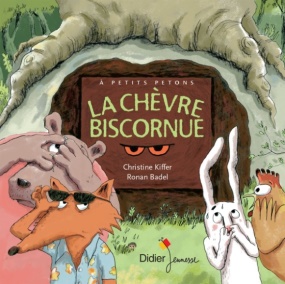 Langage oral – séance 5 suite de l’ histoire :p. 12-13 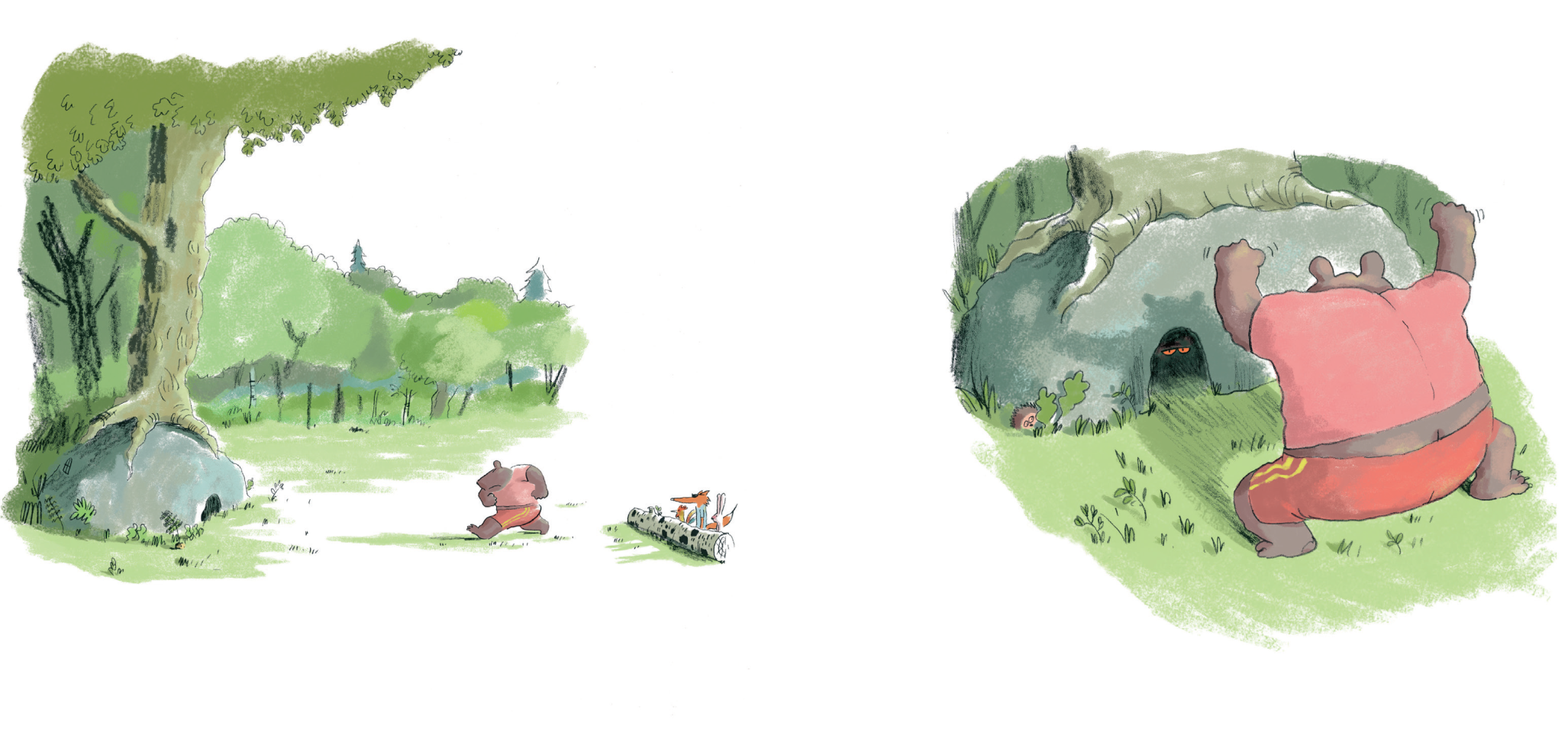 Renard a peur, Coq a peur et Lapin pleure. Ours, le costaud du coin, passe par là. — Une affreuse bête ? Où ça, où ça ? dit Ours en montrant ses gros biscotos : — Laissez-moi faire ! Poussez-vous, et regardez-moi !

Les voilà tous les quatre à l’entrée. Ours hurle : — Ouste la bête ! Si dans trois secondes t’es pas sortie, je te transforme en spaghettis ! 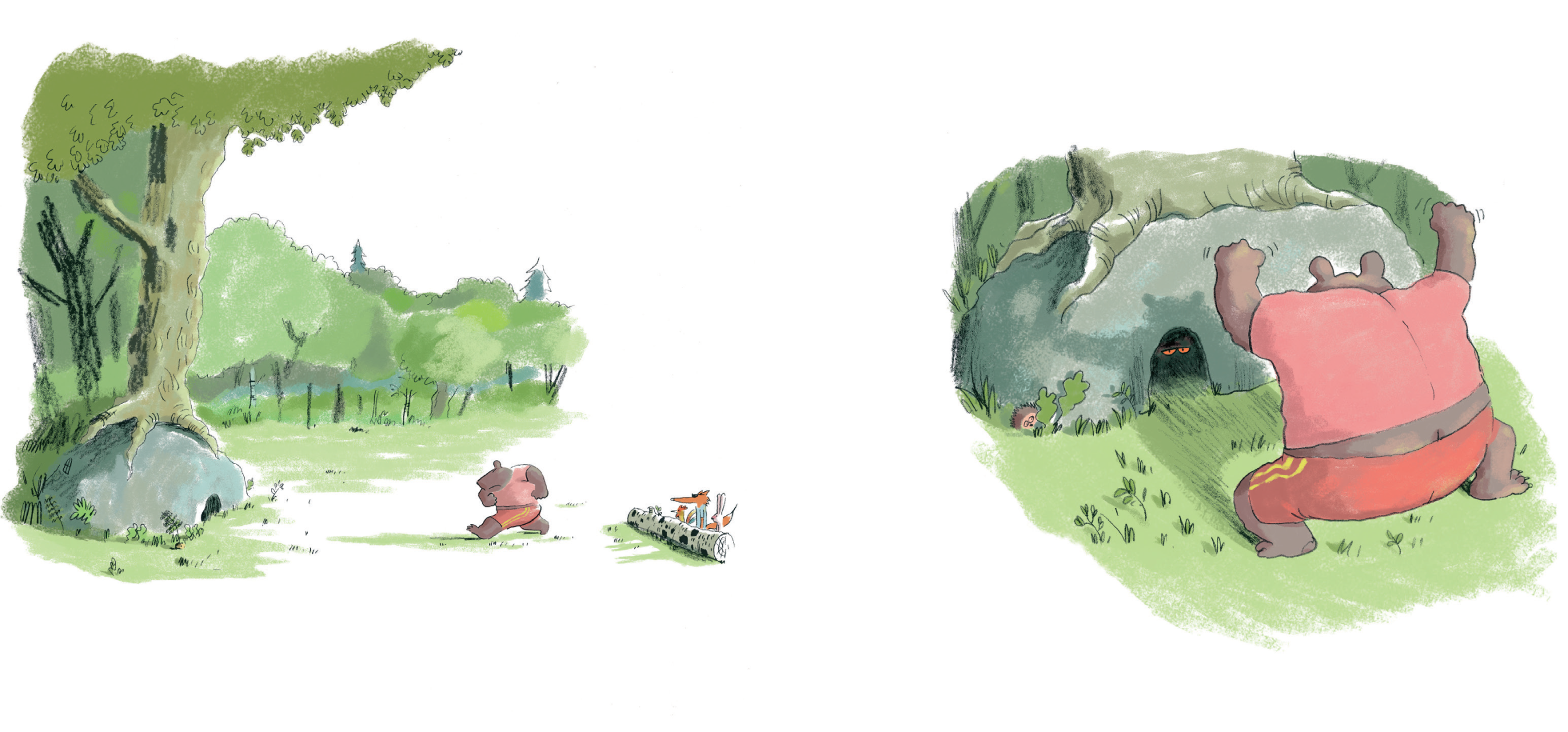 La voix terrible répond : « Je suis la chèvre Biscornue, et j’ai deux cornes très très pointues. Si tu t’approches, tant pis pour toi, tu finiras tout raplapla ! » 